Паспорти лоињаи ШДБХ №32:Барќарорсозии системаи таъминоти обу корези МОИ «Суѓд»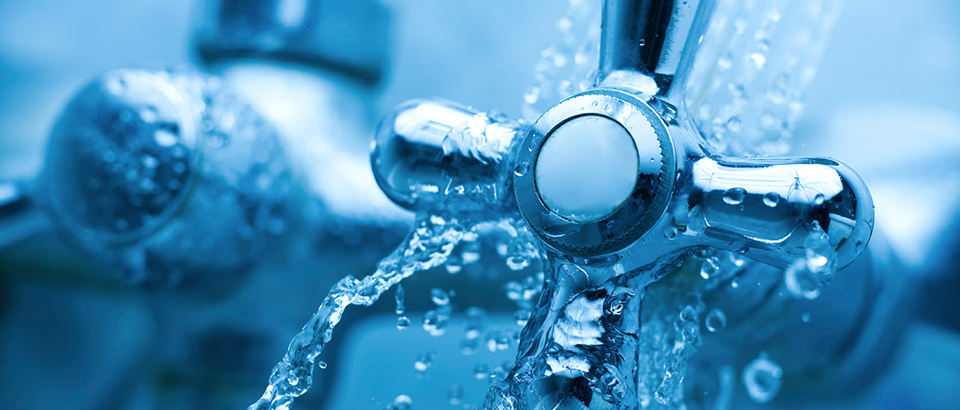 Масоњати умумї - 320 ГаБино ва иншоотњои сохташуда дар масоњати  -110 ГаШумораи субъектњои иќтисодии МОИ  – 30 ададМасофа:- то маркази ш. Хуљанд – 8 км- то сарњади Ўзбекистон – 70 км1Номгўи лоињаБарќарорсозии системаи таъминоти обу корези МОИ «Суѓд»2СоњаОбтаъминкунї  3Самти татбиќи лоињаИнфраструктура4Макони татбиќи лоиња (Суроѓаи љойгиршавї)вилояти Суѓд, шањри Хуљанд, минтаќаи саноатии љанубї-ѓарбӣ 5Арзиши эњтимолии лоиња бо доллари ИМА 46 000 0006Мўњлати тахминии татбиќи лоиња Барќарорсозї ва сохтмон: 3 сол, Истифодабарї: 25 сол7Мўњлати эњтимолии харљбарории лоиња18 сол8Тавсифи мухтассари лоиҳаБарќарорсозии истгоњи насоси обкашї, системаи таъминоти об ва шабакаи корезии мављуда9Маќсад ва вазифањои лоињаБинобар амалигардонии маќсаду вазифањои воќеии фаъолияти Минтаќаи озоди иќтисодии Суѓд ташкили шароити муносиби таъминоти обу корез дар њудуди МОИ зарур мебошад.10Иштироки давлат- пешнињоди њуќуќи истифодаи инфрасохтори лоињавї то ба мўњлати нињоии амали созишномаи ШДБХ11Иштироки шарики хусусї-Маблаѓгузории лоињаи ШДБХ аз њисоби маблаѓњои шахсї ва ё дигар маблаѓњои љалбшаванда;- Истифода ва идоракунї, аз љумла таъмини коршоямї ва фаъолияти самарбахши инфрасохтор;12Намуди созишнома/ шакли ШДБХ Сохтмон, истифодабарї ва супоридан13Ташаббускори лоиҳа (Шарики давлатї)Вазорати рушди иќтисод ва савдои Љумњурии Тољикистон14Суроѓаи ташаббускори лоиҳа ва маълмот барои тамос шањри Душанбе, куч. Бохтар 37Тел: (992 37) 227-34-34Факс: (992 37) 221-94-63